Roteiro de aula: Manejo de Garanhões. Definição de garanhãoImportância do GaranhãoImportância da éguaViabilidade de manutenção do garanhão na tropaComo selecionar um garanhãoAtributos reprodutivosMérito zootécnico superiorCapacidade de corrigir problemas das mãesPadrão da raçaAndamentoÍndoleFertilidadeProdução de produtos confirmados- transmissibilidadeIntensidade do uso do garanhãoManejo fora da estação de monta Início da coberturaÉgua mansaContençãoTreinamentoLocalNutriçãoSuplementação Características necessárias para um garanhãoNa hora de selecionar o garanhão, o ideal é optar por aqueles que possuem o maior número de características desejáveis. É possível encontrar muitos métodos de seleção, inclusive o método Integral no qual o criador seleciona ao mesmo tempo todas as características desejáveis.Para garantir resultados de elevada qualidade a principal característica é a genética. Assim, é preciso priorizar o pedigree de mérito zootécnico superior, dando atenção especial na consistência da sua média qualitativa de produção. Essa consistência é indicada pelo número expressivo de produtos a serem anualmente selecionados para a reprodução. O ideal é que a média de qualidade do filho seja igual ou superior a dos pais. Além da genética, estão entre pré-requisitos para alcançar o mérito zootécnico superior a performance atlética, as condições físicas, morfológicas, além dos itens citados a seguir:FertilidadeAvaliar os testículos e se o sêmen é de boa qualidade (quantitativo e qualitativo) observando a motilidade, concentração e morfologia espermáticas. Além disso, é preciso garantir que o sêmen suporta ser resfriado ou congelado, para não dificultar biotécnicas reprodutivas como a Inseminação Artificial;TemperamentoO temperamento do cavalo é um item muito importante que precisa ser levado em consideração. Isto, porque o mau temperamento ou índole ruim pode desvalorizar o animal como cavalo de sela, afetar a treinabilidade e dificultar importantes processos de manejo; ConformaçãoA expressão racial e o biótipo funcional são as duas virtudes importantes de um garanhão completo.Andamento Padrão Concurso de MarchaEssa característica é hereditária, portanto, a preferência deve ser por cavalos de marcha competitiva;Produção comprovadaO garanhão completo deve transmitir suas características genéticas à sua prole. Sendo assim, a prova final é observar se ele é capaz de gerar filhos campeões de Raça e Andamento.Outras característicasAlém desses critérios, é fundamental avaliar a genitália externa, os membros anteriores, coluna e posição dos testículos dentro da bolsa escrotal. Também vale analisar a libido, observando o tempo de reação do animal na presença da égua.Para auxiliar na seleção do garanhão, um forte aliado é o exame andrológico. Com ele é possível observar as condições do sêmen, as funções reprodutivas do animal, o estado de saúde geral, o aparelho locomotor e o aparelho genital externo. Além de auxiliar na avaliação da capacidade reprodutiva e da fertilidade, com o exame andrológico é possível avaliar se o garanhão possui as condições físicas básicas para realizar a monta. Esse exame é, portanto, uma etapa essencial para garantir o sucesso reprodutivo dos equinos.Levando em consideração todas essas características o criador certamente vai conseguir obter resultados positivos na reprodução. Tanto econômicos, quanto no melhoramento genético.Importância de uma boa seleção de garanhões  O garanhão é extremamente importante e nem sempre recebe a mesma atenção que as éguas quando o assunto é reprodução. Porém, quando possui boa fertilidade, em apenas uma ejaculada é capaz de fecundar de 6 a 8 éguas.Isso mostra que um garanhão é capaz de produzir um grande número de produtos por ano. E quando são bem selecionados é possível aumentar a eficiências reprodutiva e ainda acelerar o melhoramento genético.A seleção do garanhão é sem dúvida muito relevante, porém para garantir uma boa reprodução as características individuais da égua também precisam ser levadas em consideração. Além disso, a escolha dos animais precisa levar em conta os possíveis resultados do acasalamento.Quando o manejo reprodutivo é bem conduzido ele pode melhorar as características produtivas e reprodutivas dos equinos. Para isso, além das biotecnologias disponíveis a seleção dos reprodutores vai fazer toda a diferença para atingir os parâmetros desejados.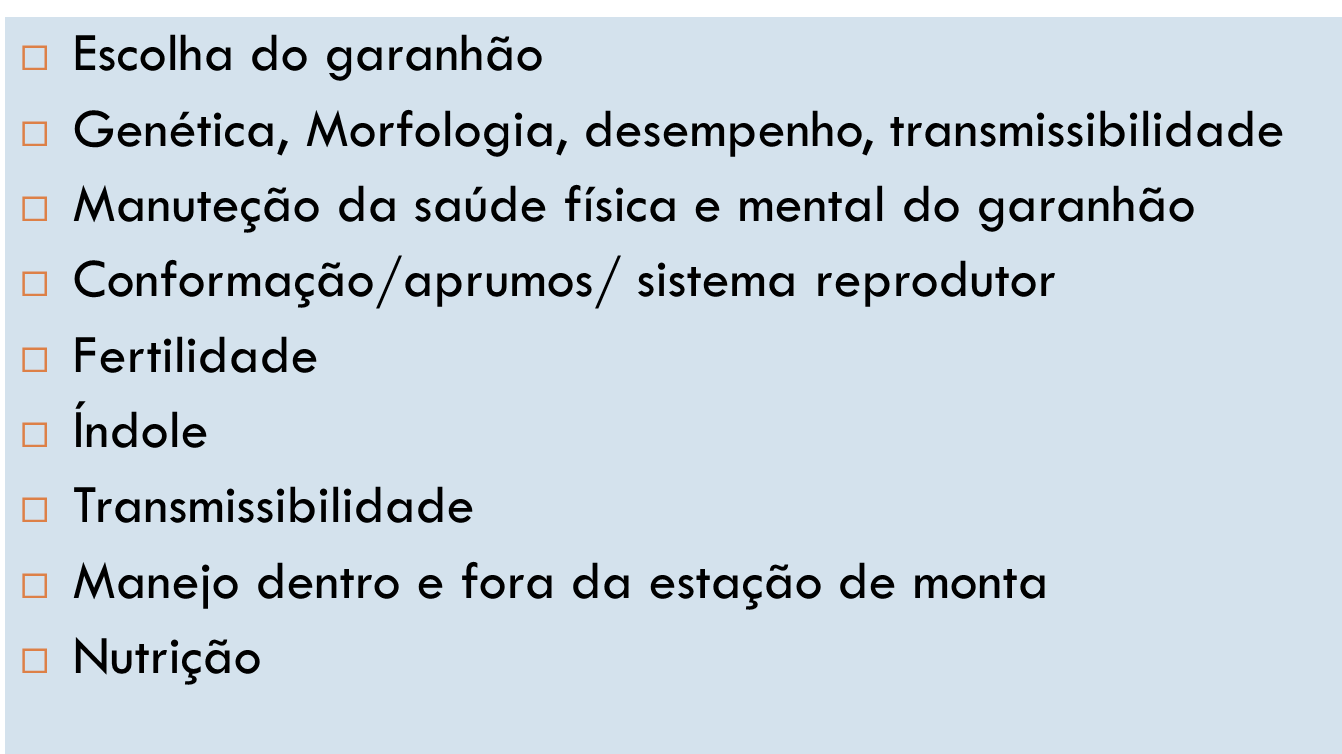 